IPTHE CLOUD SERVICES COMPANYTMNews ReleaseToday Evolve IP, The Cloud Services Company™, announced that Cozen O’Connor, an international law firm with 575 attorneys in 22 cities has deployed Evolve IP’s award-winning cloud services. The firm, which specializes in business law, litigation and government relations, has deployed eDiscovery technologies in-house using Evolve IP for virtual servers and co- location.One of the nation’s fastest growing cloud service companies, Evolve IP provides organizations with a unified option for cloud services with its Evolve IP OneCloudTM solution. Today, more than 80,000 users in the US and globally depend daily on Evolve IP for virtual data centers /servers, virtual desktops, unified communications, disaster recovery, contact centers, and more.“Recent amendments to the federal rules of civil procedure have forced all law firms to implement some form of eDiscovery solution to organize their clients’ data for use in trials,” said David Walton, managing director of Cozen O’Conner’s Electronic Discovery Practice and Advisory Services. Most law firms are beholden to third parties who specialize in the field and charge exorbitant fees for their eDiscovery services.”Walton continued, “Using Evolve IP’s cloud and eDiscovery software from Relativity, Cozen O’Conner has been able to create their own eDiscovery service for a fraction of the cost of using third party services. This change has resulted in substantial cost-savings for our clients which in turn has enabled the firm to win new clients due to our competitive pricing. With Evolve IP’s compliant architecture and geographically redundant data centers our clients’ data is secure and we can easily manage our systems without having to inconvenience the IT group. Evolve IP has been there for us throughout and we couldn’t have done this without their partnership.”“We are very pleased with our partnership with Cozen O’Connor,” says Tim Allen, Chief Sales Officer for Evolve IP. “Their thought leadership in the eDiscovery space and their progressive business model has blazed a path in this area for others to follow. It’s great to be a part of a solution for a customer that changes the way they do business and creates excitement for the future.”As seen inRead the full article: http://bit.ly/1Rdzj4eAbout Evolve IPEvolve IP is The Cloud Services Company™. Designed from the beginning to provide organizations with a unified option for cloud services, Evolve IP enables decision-makers to migrate all or select IT technolo- gies to its award-winning cloud platform. Evolve IP’s combination of security, stability, scalability and lower total cost of ownership is fundamentally superior to outdated legacy systems and other cloud offerings.Today, more than 80,000 users in the US and glob- ally depend daily on Evolve IP for virtual data centers /servers, virtual desktops, unified communications, disaster recovery, contact centers, and more.Visit www.EvolveIP.net or http://blog.EvolveIP.net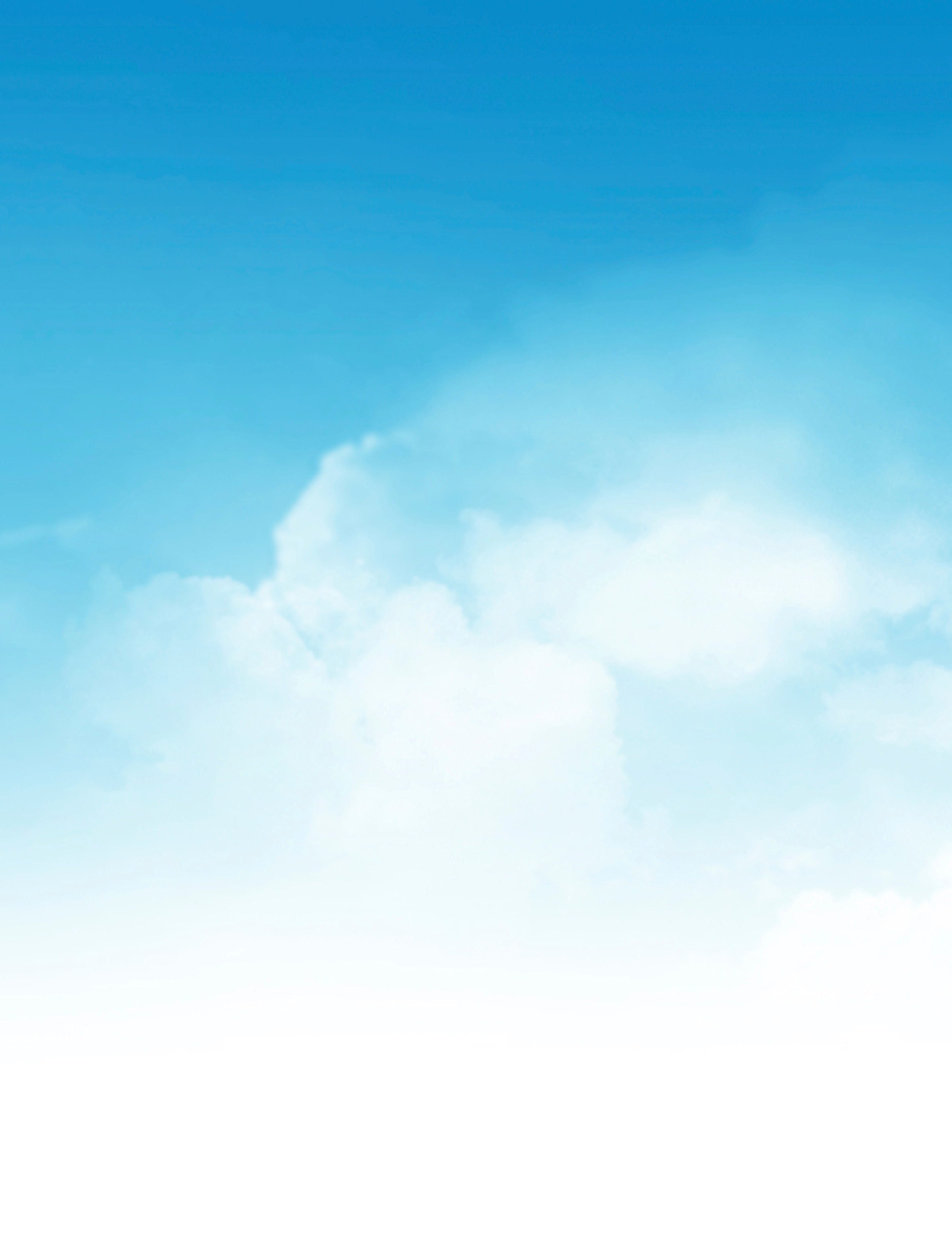 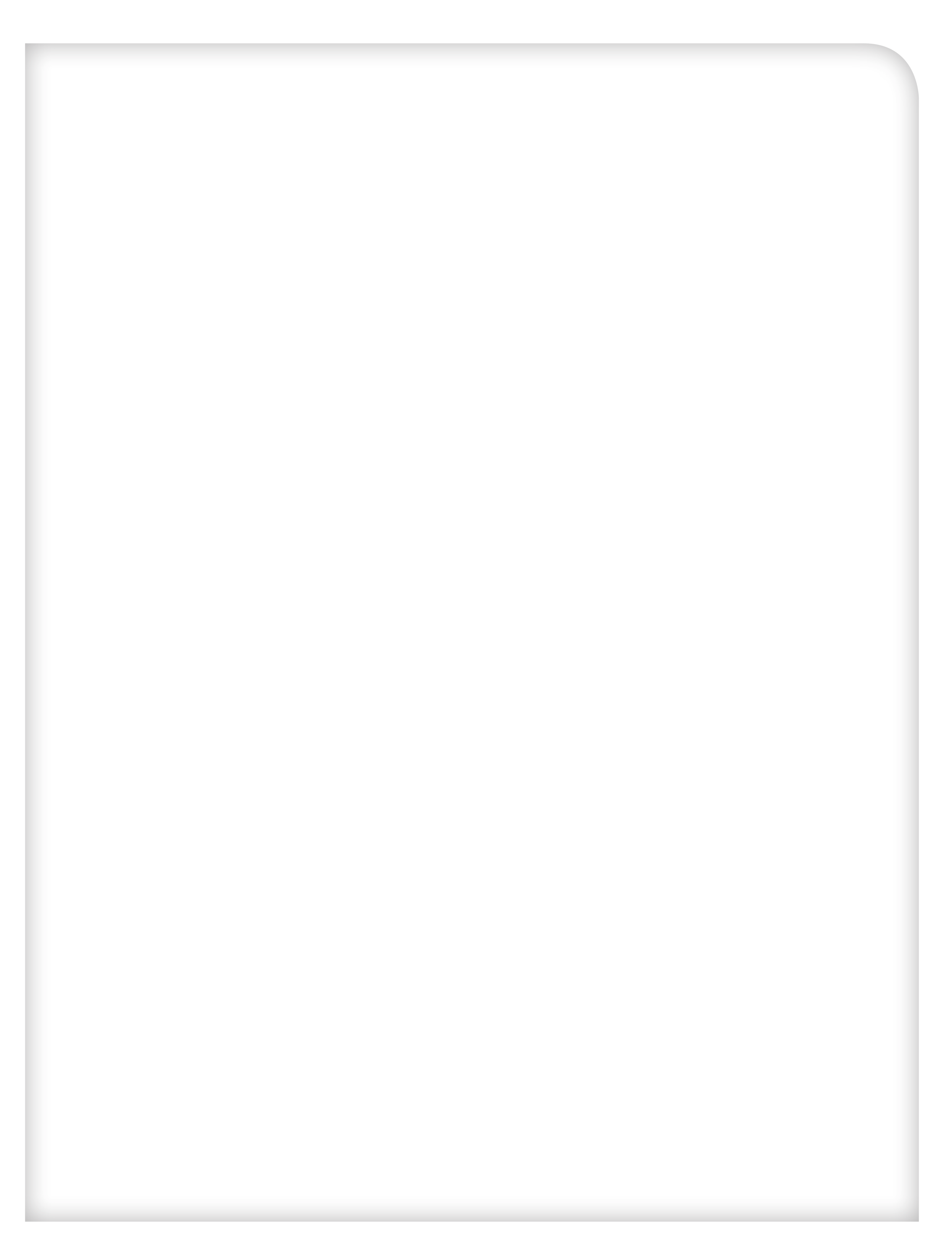 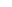 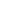 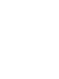 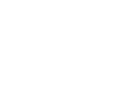 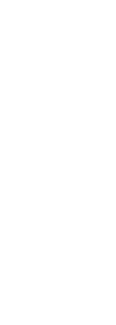 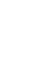 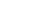 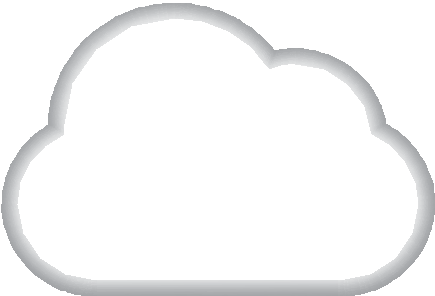 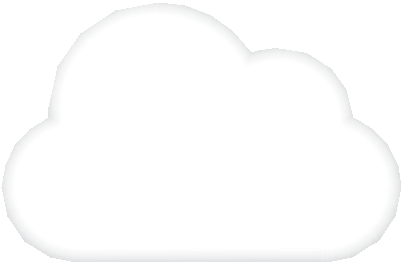 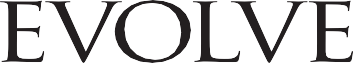 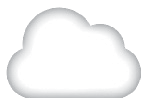 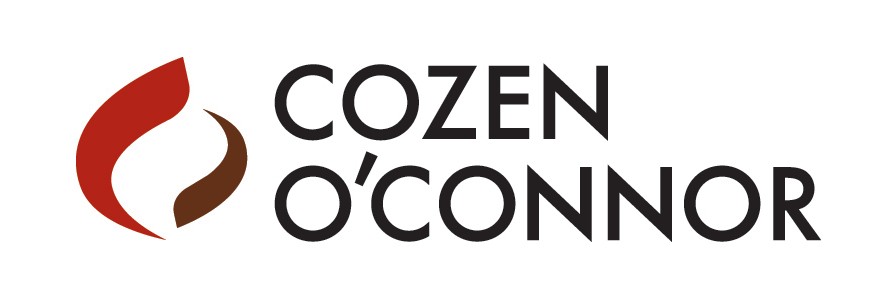 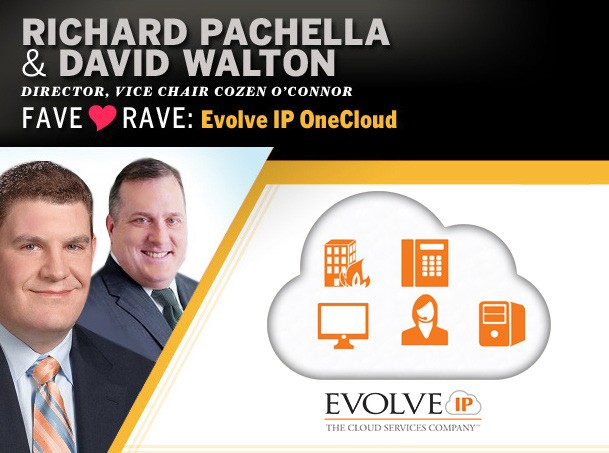 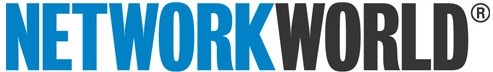 Cozen-NR-09292015